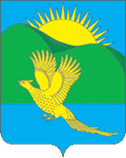 ДУМАПАРТИЗАНСКОГО МУНИЦИПАЛЬНОГО ОКРУГАПРИМОРСКОГО КРАЯРЕШЕНИЕсело Владимиро-Александровское26.10.2023                                                                     		                     № 72 На основании Градостроительного кодекса Российской Федерации, Федерального закона от 06.10.2003 № 131-ФЗ «Об общих принципах организации местного самоуправления в Российской Федерации», Закона Приморского края от 27.01.2023 № 286-КЗ «О Партизанском муниципальном округе Приморского края», муниципального правового акта от 23.05.2023 № 6-МПА «О правопреемстве Партизанского муниципального округа Приморского края», принятого решением Думы Партизанского муниципального округа Приморского края от 23.05.2023 № 6, руководствуясь статьями 28 и 82 Устава Партизанского муниципального округа Приморского края, Дума Партизанского муниципального округа Приморского краяРЕШИЛА:1. Принять муниципальный правовой акт «О внесении изменений          в правила землепользования и застройки Екатериновского сельского поселения Партизанского муниципального района, принятые решением Думы Партизанского муниципального района от 29.04.2016 № 275                  (в редакции 26.04.2019 № 73, от 13.06.2019 № 103, от 29.06.2023 № 21)» (прилагается).2. Направить муниципальный правовой акт главе Партизанского муниципального округа для подписания и официального опубликования.3. Настоящее решение вступает в силу со дня его принятия. Председатель Думы Партизанского муниципального округа                                                                 А.В. АрсентьевМУНИЦИПАЛЬНЫЙ ПРАВОВОЙ АКТО внесении изменений в правила землепользования и застройки Екатериновского сельского поселения Партизанского муниципального района, принятые решением Думы Партизанского муниципального района от 29.04.2016 № 275 (в редакции 26.04.2019 № 73, от 13.06.2019 № 103, от 29.06.2023 № 21)1. Внести в муниципальный правовой акт от 29.04.2016 № 257-МПА «Правила землепользования и застройки Екатериновского сельского поселения Партизанского муниципального района», принятый решением Думы Партизанского муниципального района от 29.04.2016 № 275 (в редакции муниципальных правовых актов 26.04.2019 № 73, от 13.06.2019 № 103, от 29.06.2023 № 21) следующие изменения:1.2. На картах правил землепользования и застройки Екатериновского сельского поселения Партизанского муниципального района: «Карта территориальных зон поселения» в границах земельного участка с кадастровым номером: 25:13:030202:8636 вместо территориальной зоны И-1 «Зона объектов инженерной инфраструктуры» установить территориальную зону П1 «Зона производственной деятельности».2. Настоящий муниципальный правовой акт вступает в силу со дня его официального опубликования.Глава Партизанского муниципального округа                                                                   А.А. Степанов26 октября 2023 года№ 72-МПА О внесении изменений в правила землепользования и застройки Екатериновского сельского поселения Партизанского муниципального района Приморского краяПринят решениемДумы Партизанскогомуниципального района от 26.10.2023 № 72